Madagascar ResortResort Home PageResources: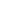 Outdoor Activities Dining Booking Indoor ActivitiesDirectory/ Contact:Name:Joe Hudson (Head Of Staff)Steve Michle (Chief Director)Sam Fredrickson (CEO of Company)Contact Information(896)687-6384/ jhudson@gmail.com(984)845-7639/ Smichle@gmail.com(895)739-8503/ Sfredrickson@gmail.com